March 20, 2024Via Certified MailBrian EllisThe Ellis Law firm LLC1300 NW Briarcliff Parkway Suite120 Kansas City Missouri 64150		                                RE:        Bond Continuation 					           Accenture LLP                                                                      A-2014-2428714										Dear Mr. Ellis,	Please find under cover of this letter the financial instrument filed with the Commission on behalf of Accenture LLP because it is a photocopy, and not acceptable.The Commission requires a supplier to file an original bond, letter of credit, continuation certificate, amendment, or other financial instrument as part of a supplier’s licensing requirements under Section 2809(c) of the Pennsylvania Public Utility Code.  The enclosed financial instrument does not have a “wet ink" original signature or raised seal for the surety company.Please file the originally signed and sealed security instrument with my office within 20 days of the date of this letter, preferably by overnight delivery to my office address listed above.  Sincerely,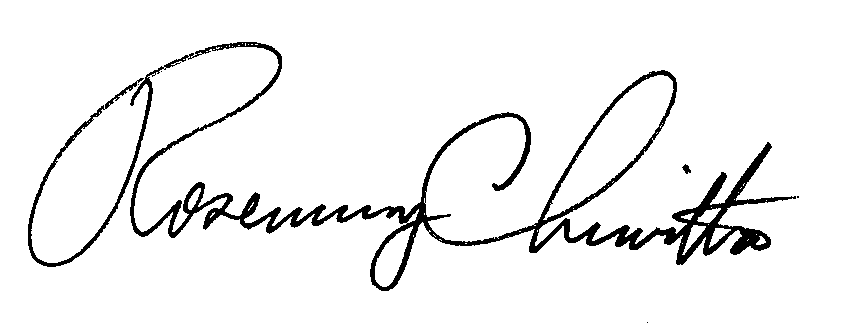 Rosemary ChiavettaSecretary of the CommissionRC:jbsKristin J. Ruehle, Accenture LLP 500 W. Madison Street 21st Floor Chicago Illinois 60661 (letter only)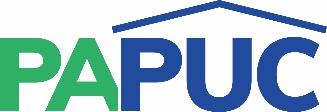 COMMONWEALTH OF PENNSYLVANIAPENNSYLVANIA PUBLIC UTILITY COMMISSIONCOMMONWEALTH KEYSTONE BUILDING400 NORTH STREETHARRISBURG, PENNSYLVANIA 17120IN REPLY PLEASE REFER TO OUR FILE